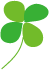 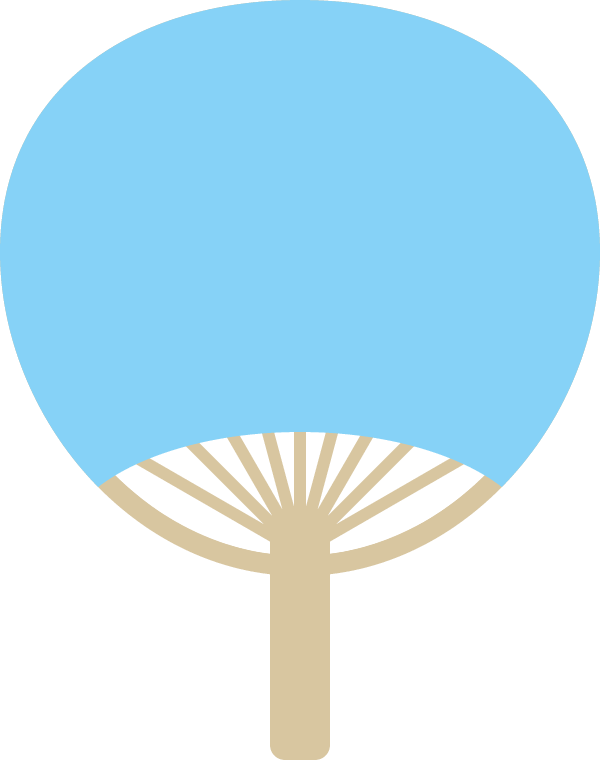 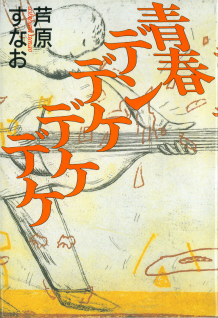 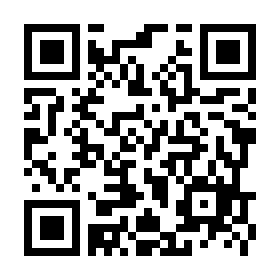 バザー券　300円　たこ焼き、焼き鳥（３本）200円　焼きそば150円　フランクフルト100円　かき氷、輪投げ、飲み物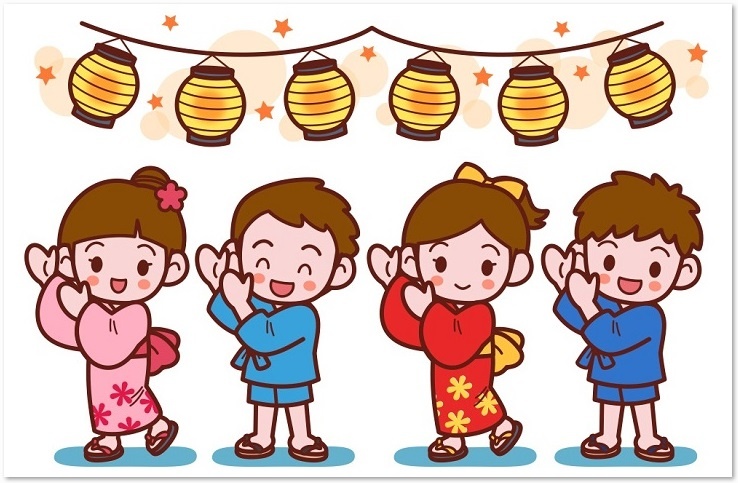 ※バザー券をご注文いただいたらバザー券と引き換えに料金をいただきます。当日までに社協までお越しください。バザー券申込先　琴平町社会福祉協議会　TEL　７５－１３７１　　　　　　　　　　　　FAX　７５－１４８１　　　　　　　　　　　　E-mail：info@k-wel.or.jp